令和5年1月13日奈良県かるた協会会長　辻村泰聡標記の大会に関し、下記の通りご案内致します。本年度においては、B級以下の部についてはB級・C級・D級のみの開催となります。コロナ禍の中、感染症対策を講じながらの開催となりますが、奮ってご参加くださるようよろしくお願い申し上げます。記 1、 日　時令和５年２月11日（土）　B級・D級令和５年２月12日（日）　C級・D級午前９時１５分受付開始　午前９時４５分受付締切 2、 会　場　　　ロート奈良第二武道場(中央第二武道場)　奈良市法蓮佐保山四丁目６番３号 3、 参加資格　　下記の全てを満たしている方・近畿支部内の府県に在住・在勤・在学している者・B・C級の申込者は2022年度一般社団法人全日本かるた協会の各級に登録済みである者・D級の申込者は「A〜C級以外の有段者」または、「無段で過去D級に出場したことがある者」4、 参加定員（予定）　　B級　１２８人、C級　１２８人、D級１６０人※複数の組に分割して行います。申込人数によっては参加人数が変更になる場合があります。申込状況により参加人数の制限を行う場合は、公開抽選を1月28日（土）１2：００よりデイセンター憩の家（生駒市元町2-8-46）にて行います。 5、 参加費　　　B級２，５００円、C級２，０００円、D級２，０００円注）参加費は前納とします。出場が確定しましたら、2月5日(日)までにチケットの購入(参加費の支払い)を行い、参加申し込みを確定させてください。申込をキャンセルする場合、前日までにご連絡いただいた方については返金します。当日のキャンセルについては返金いたしませんので予めご了承ください。 6、 表　彰　　　ベスト４入賞 ７、 審判長　　　菅　顕彦　公認審判員８、 読　手　　　小西淑子A級公認読手他9、 その他・D級の日程選択について本大会はD級の部を２日間に分けて開催します。D級の方は日程によって申込のチケットが異なりますのでご注意ください。また会場の収容人数に限りがあるため、希望者数によっては別日程へ振り替える可能性がございます。参加者の振り分けを行う場合は抽選とし、方法は公開抽選に準じます。予めご了承ください。・新型コロナウイルス感染症対策について本大会は一般社団法人全日本かるた協会「コロナ禍における練習会・大会開催ガイドライン（以下、「大会ガイドライン」という。）」（2022年7月29日）に基づき実施いたします。大会参加に当たっては、大会ガイドラインを熟読の上、これに従っていただくようお願いします。特に、以下の点についてご留意ください。○大会参加にあたっては原則不織布マスク着用とします。配慮が必要な方は受付でお申し出ください。・個人情報の取り扱いについて本大会への参加申し込みをもって、個人情報等について以下の通り取り扱うことに同意したものとします。一般社団法人全日本かるた協会のホームページ、広報誌への入賞者の氏名、所属会、学校名の掲載報道機関への氏名、所属会、学校名、年齢、在住市町村の提供、報道機関による撮影後援団体への氏名・所属会・学校名の報告新型コロナウイルス感染症の感染拡大防止のための保健所等への報告・貴重品の管理等について貴重品等の持ち物については必ず各自の責任で管理して下さい。また、ゴミは必ずお持ち帰り下さい。・ご祝儀等については、辞退させて頂きます。10、 申込方法本大会はメールでの申し込みではなく、個別のWebページからの申し込みとなります（所属会で取りまとめていただく必要はありません）。参加予定の選手本人が下記URLへアクセスし、必要事項をご入力のうえ、抽選への申し込みを行ってください。(抽選結果を通知後にチケットの取得が可能となります。チケットを購入する形で参加費をお支払いいただきます。)なお、参加資格の確認のため、在住・在勤・在学の市町村の回答をお願いいたします。また、申し込み締め切り後に、各会へ参加選手一覧を送付いたします。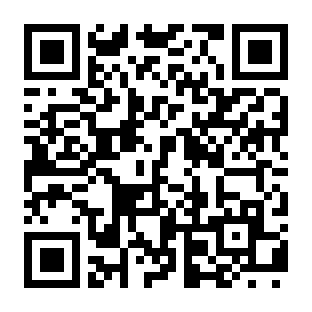 ＜申込URL＞　https://passmarket.yahoo.co.jp/event/show/detail/02yyujauvjt21.html（右のQRコードからもアクセスいただけます）＜閲覧パスワード＞karutanara31b211＜申し込み締切＞　1月25日(水)※申し込みにあたり、Yahoo!Japan IDの取得(無料)が必要となります。※チケット取得後、Passmarketより取得完了メールが送信されますのでご確認ください。※取得完了メールが届かない場合、お手数ですが下記受付窓口までご連絡ください。その他ご不明な点がある場合も、下記までお問い合わせください。　窓口メールアドレス：narakaruta.i@gmail.com以 上